Table S1. Germplasm accessions used in the studyTable S2. Dolichos bean genotypes used in the study and their copper, iron, manganese, zinc contents and yield attributesTable S3. Micronutrient contents of selected Dolichos genotypes in comparison to released varieties (Check)Fig. S1: Frequency distribution of 19 pole and 28 bush genotypes of Dolichos bean for micronutrient contents and yield attributing traits. Plain curve represents distribution of bush genotypes while dotted curve denotes pole genotypes. X-axis denotes number of genotypes; the Y-axis represents concentrations.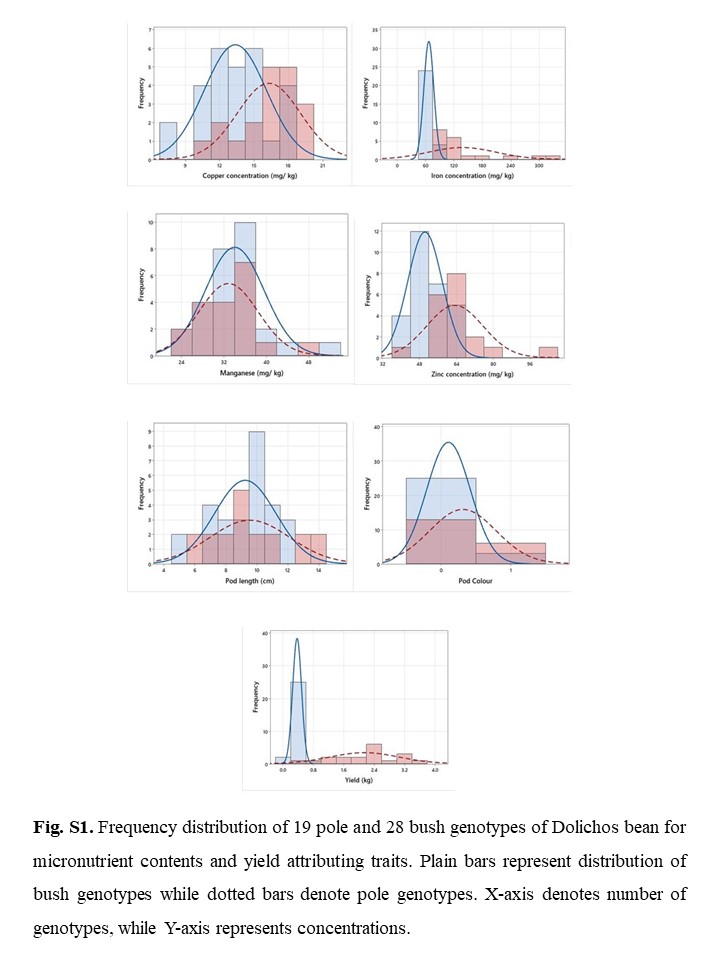 Fig. S2: Scatterplot of first versus second principal component showing grouping of 19 pole types and 28 bush types Dolichos bean genotypes. 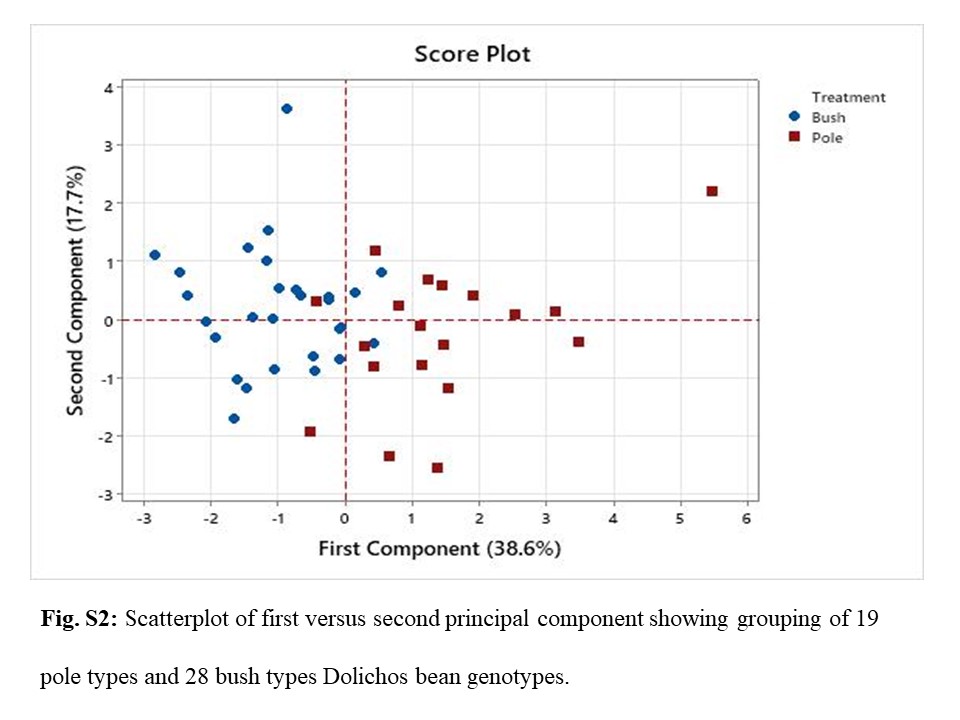 Fig. S3: Principal component analysis loading plot based on correlation matrix of micronutrients and yield attributes recorded on 19 pole and 28 bush types Dolichos bean genotypes. 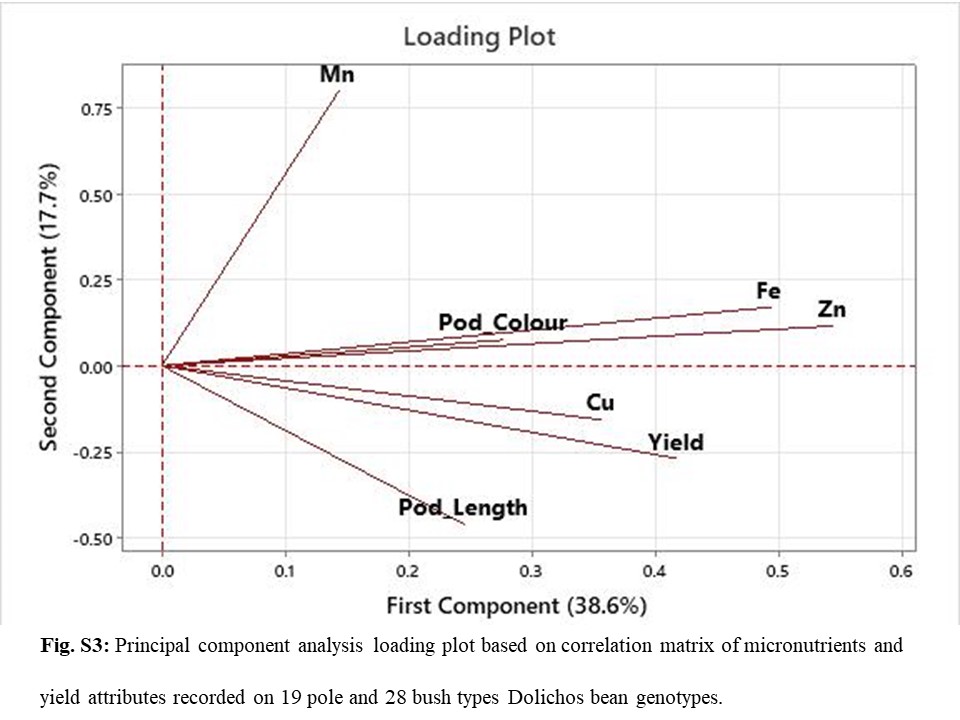 Fig. S4: Two-dimensional dendrogram of 19 pole and 28 bush types Dolichos bean genotypes based on micronutrient contents.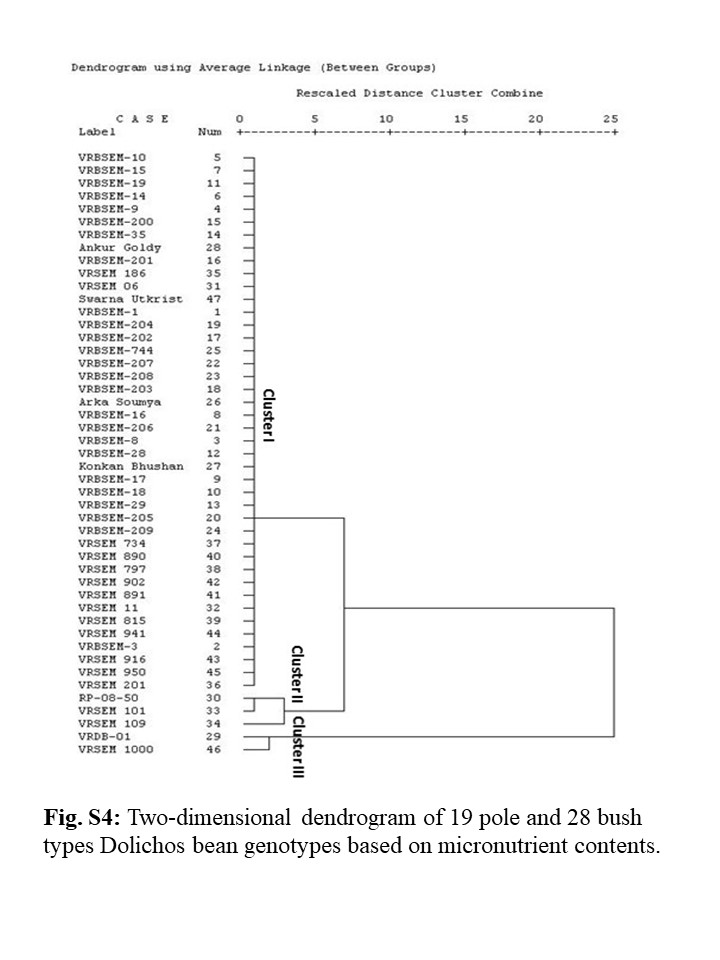 S. No. GenotypeOriginS. No. Pole typePole typeVRSEM 06Tripura, IndiaVRSEM 11Tripura, IndiaVRSEM 101Meghalaya, IndiaVRSEM 109Rajgarh, Chattisgarh, IndiaVRSEM 186Gorakhpur, U.P., IndiaVRSEM 201Meghalaya, IndiaVRSEM 734Indian Institute of Vegetable Research, U.P., IndiaVRSEM 797GadiyaVRSEM 815Navsari, Gujarat, IndiaVRSEM 890Navsari, Gujarat, IndiaVRSEM 891Navsari, Gujarat, IndiaVRSEM 902Navsari, Gujarat, IndiaSwarna UtkristICAR-RCER, Ranchi, IndiaVRDB-01Indian Institute of Vegetable Research, U.P., IndiaRP-08-50Indian Institute of Vegetable Research, U.P., IndiaVRSEM 916Indian Institute of Vegetable Research, U.P., IndiaVRSEM 941Indian Institute of Vegetable Research, U.P., IndiaVRSEM 950Indian Institute of Vegetable Research, U.P., IndiaVRSEM 1000Indian Institute of Vegetable Research, U.P., IndiaBush typeBush typeVRBSEM-1Indian Institute of Vegetable Research, U.P., IndiaKashi Kaushal (VRBSEM-3)Indian Institute of Vegetable Research, U.P., IndiaVRBSEM-8Indian Institute of Vegetable Research, U.P., IndiaVRBSEM-9Indian Institute of Vegetable Research, U.P., IndiaVRBSEM-10Indian Institute of Vegetable Research, U.P., IndiaVRBSEM-14Indian Institute of Vegetable Research, U.P., IndiaVRBSEM-15Indian Institute of Vegetable Research, U.P., IndiaVRBSEM-16Indian Institute of Vegetable Research, U.P., IndiaVRBSEM-17Indian Institute of Vegetable Research, U.P., IndiaVRBSEM-18Indian Institute of Vegetable Research, U.P., IndiaVRBSEM-19Indian Institute of Vegetable Research, U.P., IndiaVRBSEM-28Indian Institute of Vegetable Research, U.P., IndiaVRBSEM-29Indian Institute of Vegetable Research, U.P., IndiaVRBSEM-35Indian Institute of Vegetable Research, U.P., IndiaVRBSEM-200Indian Institute of Vegetable Research, U.P., IndiaVRBSEM-201Indian Institute of Vegetable Research, U.P., IndiaVRBSEM-202Indian Institute of Vegetable Research, U.P., IndiaVRBSEM-203Indian Institute of Vegetable Research, U.P., IndiaVRBSEM-204Indian Institute of Vegetable Research, U.P., IndiaVRBSEM-205Indian Institute of Vegetable Research, U.P., IndiaVRBSEM-206Indian Institute of Vegetable Research, U.P., IndiaVRBSEM-207Indian Institute of Vegetable Research, U.P., IndiaVRBSEM-208Indian Institute of Vegetable Research, U.P., IndiaVRBSEM-209Indian Institute of Vegetable Research, U.P., IndiaVRBSEM-744Indian Institute of Vegetable Research, U.P., IndiaArka SoumyaIndian Institute of Horticultural Research, Karnataka, IndiaKonkan BhushanKonkan Krishi Vidyapeeth, Maharashtra, IndiaAnkur GoldyAnkur Seeds Pvt. Ltd., Maharashtra, IndiaSr. No.GenotypesCu (mg/Kg)Fe (mg/Kg)Mn(Mg/Kg)Zn(mg/Kg)Pod Length (cm)Pigmentation on PodYield/plant (Kg)Sr. No.Pole typesPole typesPole typesPole typesPole typesPole typesPole typesPole typesVRDB-0118.10 ± 0.28292.85 ± 0.1234.60 ± 0.6468.33 ± 0.5110.46 ± 1.12Absent2.13 ± 0.10RP-08-5018.55 ± 0.58154.73 ± 4.8629.48 ± 0.4862.25 ± 0.725.57 ± 0.79Absent2.34 ± 0.17VRSEM 0616.40 ± 0.1786.90 ± 1.9922.78 ± 0.1956.90 ± 0.0012.81± 0.66Present2.39 ± 0.15VRSEM 1119.95 ± 0.09116.20 ± 3.2037.15 ± 0.1279.70 ± 10.9313.09 ± 0.91Present2.29 ± 0.19VRSEM 10116.55 ± 0.26175.40 ± 3.5534.48 ± 0.1662.03 ± 0.258.76 ± 0.80Present3.10 ± 0.20VRSEM 10918.40 ± 0.43230.48 ± 7.6935.50 ± 0.4359.55 ± 1.368.88 ± 0.93Absent1.76  ± 0.20VRSEM 18616.08 ± 0.5377.13 ± 3.2227.63 ± 1.0853.20 ± 0.2013.89 ± 0.62Absent2.47 ± 0.16VRSEM 20112.85 ± 1.3393.88 ± 6.9132.53 ± 1.6042.03 ± 1.699.50 ± 0.94Present2.57 ± 0.13VRSEM 73416.85 ± 0.28111.98 ± 4.9831.15 ± 1.0463.13 ± 0.7910.62 ± 1.00Absent3.18 ± 0.23VRSEM 79715.33 ± 0.10118.53 ± 2.3239.78 ± 0.5162.98 ± 1.058.63 ± 0.92Absent2.76 ± 0.19VRSEM 81518.25 ± 0.35100.40 ± 1.0432.25 ± 0.0964.23 ± 0.596.76 ± 0.75Absent3.73 ± 0.23VRSEM 89012.55 ± 0.26113.15 ± 6.0929.40 ± 0.4356.13 ± 0.138.47 ± 0.85Absent3.17 ± 0.21VRSEM 89118.40 ± 0.43122.93 ± 0.8828.73 ± 0.0469.48 ± 0.519.54 ± 0.85Absent1.25 ± 0.20VRSEM 90219.18 ± 0.36121.20 ± 2.1135.50 ± 0.9266.78 ± 0.625.63 ± 0.66Absent0.24 ± 0.02VRSEM 91616.10 ± 0.3596.38 ± 3.0536.80 ± 0.2360.58 ± 0.428.68 ± 1.04Absent2.36 ± 0.17VRSEM 94119.48 ± 0.7199.93 ± 2.8736.20 ± 1.1562.18 ± 2.448.17 ± 0.96Present1.17 ± 0.15VRSEM 95015.00 ± 0.6395.33 ± 2.6431.83 ± 0.0758.45 ± 0.207.08 ± 0.82Absent0.67 ± 0.14VRSEM 100010.10 ± 0.63331.93 ± 6.0846.40 ± 0.03102.85 ± 0.6914.17 ± 0.61Present1.87 ± 0.25Swarna Utkrist12.10 ± 0.5685.93 ± 1.6622.98 ± 0.5654.28 ± 0.5111.13 ± 0.61Absent1.43 ± 0.21Bush typesBush typesBush typesBush typesBush typesBush typesBush typesBush typesBush typesVRBSEM-18.20 ± 0.9257.15 ± 0.7234.35 ± 1.2039.65 ± 1.386.82 ± 0.19Absent0.48 ± 0.04VRBSEM-317.90 ± 0.8399.30 ± 0.5834.95 ± 0.9756.60 ± 0.9912.26 ± 0.49Absent0.45 ± 0.03VRBSEM-815.10± 0.8759.15 ± 0.5936.60 ± 0.8753.70 ± 0.769.47 ± 0.43Absent0.42 ± 0.03VRBSEM-918.50 ± 0.9266.85 ± 0.9138.30 ± 1.2558.05 ± 1.059.65 ± 0.48Absent0.61 ± 0.04VRBSEM-1015.10 ± 1.0770.35 ± 1.0135.65 ± 0.8460.50 ± 0.989.51 ± 0.44Absent0.46 ± 0.04VRBSEM-1417.25 ± 0.6171.90 ± 1.1229.85 ± 1.0860.35 ± 1.139.76 ± 0.56Absent0.56 ± 0.03VRBSEM-1514.45 ± 0.9472.35 ± 0.5834.80 ± 1.0160.95 ± 0.9511.58 ± 0.40Absent0.41 ± 0.03VRBSEM-1614.75 ± 1.0864.30 ± 0.7930.55 ± 1.0656.60 ± 0.8111.90 ± 0.49Absent0.27 ± 0.03VRBSEM-1716.00 ± 0.7067.10 ± 0.6837.20 ± 0.6649.35 ± 1.279.14 ± 0.55Absent0.38 ± 0.04VRBSEM-1812.90 ± 0.7266.85 ± 0.9634.80 ± 0.7451.95 ± 1.099.75 ± 0.71Present0.44 ± 0.04VRBSEM-1914.15 ± 0.6471.60 ± 0.8737.45 ± 0.9863.25 ± 1.259.86 ±0.47Present0.38 ± 0.03VRBSEM-2810.70 ± 1.1565.90 ± 1.0334.50 ± 0.8044.85 ± 1.436.71 ± 0.40Present0.45 ± 0.03VRBSEM-2911.65 ± 0.8463.10 ± 0.9525.90 ± 1.1548.05 ± 0.879.71 ± 0.44Absent0.27 ± 0.03VRBSEM-3512.60 ± 1.0982.20 ± 0.9234.50 ± 1.1351.80 ± 1.415.13 ± 0.38Absent0.24 ± 0.03VRBSEM-20015.10 ± 0.6781.00 ± 1.1433.40 ± 0.8561.25 ± 1.2410.44 ± 0.39Absent0.47 ± 0.04VRBSEM-20111.65 ± 0.3373.85 ± 0.7328.75 ± 1.0752.10 ± 1.1511.04 ± 0.46Absent0.41 ± 0.03VRBSEM-20212.25 ± 0.4154.75 ± 0.9027.90 ± 0.7845.30 ± 0.9111.35  ± 0.48Absent0.32 ± 0.03VRBSEM-20315.40 ± 0.6261.55 ± 1.0642.40 ± 1.0944.00 ± 1.027.61  ± 0.43Absent0.37 ± 0.03VRBSEM-20411.00 ± 0.9551.20 ± 0.7232.80 ± 1.3138.75 ± 0.977.24  ± 0.38Absent0.21 ± 0.02VRBSEM-20510.40 ± 0.7270.35 ± 1.0927.60 ± 1.0946.60 ± 0.977.97  ± 0.45Absent0.17 ± 0.03VRBSEM-20617.25 ± 0.8864.70 ± 0.9431.25 ± 0.8752.25 ± 1.1910.22 ± 0.49Absent0.42 ± 0.03VRBSEM-20713.50 ± 0.5651.60 ± 0.9125.65 ± 1.0738.50 ± 1.3711.41  ± 0.57Absent0.51 ± 0.04VRBSEM-2088.20 ± 0.7863.90 ± 0.9033.50 ± 1.2537.15 ± 1.185.10  ± 0.40Absent0.25 ± 0.04VRBSEM-20912.60 ± 0.4871.85 ± 0.6953.25 ± 1.2252.85 ± 0.966.66  ± 0.47Absent0.12 ± 0.01VRBSEM-74410.10 ± 0.2650.80 ± 0.5930.55 ± 0.6844.85 ± 1.158.20  ± 0.30Absent0.31 ± 0.02Arka Soumya13.20 ± 0.9556.75 ± 0.8939.70 ± 0.8546.75 ± 0.9311.22  ± 0.41Absent0.31 ± 0.02Konkan Bhushan12.90 ± 0.4568.75 ± 0.5833.40 ± 1.2344.85 ± 1.029.42  ± 0.47Absent0.31 ± 0.03Ankur Goldy11.65 ± 0.9377.80 ± 0.9133.50 ± 1.3050.05 ± 1.1210.09  ± 0.45Absent0.43 ± 0.03Sr. No.GenotypesCu (mg/Kg)Fe (mg/Kg)Mn(Mg/Kg)Zn(mg/Kg)Sr. No.Pole typesPole typesPole typesPole typesPole typesVRDB-0118.10 ± 0.28292.85 ± 0.1234.60 ± 0.6468.33 ± 0.51VRSEM 10918.40 ± 0.43230.48 ± 7.6935.50 ± 0.4359.55 ± 1.36VRSEM 100010.10 ± 0.63331.93 ± 6.0846.40 ± 0.03102.85 ± 0.69Swarna Utkrist12.10 ± 0.5685.93 ± 1.6622.98 ± 0.5654.28 ± 0.51Bush typesBush typesBush typesBush typesBush typesVRBSEM-317.90 ± 0.8399.30 ± 0.5834.95 ± 0.9756.60 ± 0.99VRBSEM-3512.60 ± 1.0982.20 ± 0.9234.50 ± 1.1351.80 ± 1.41VRBSEM-20015.10 ± 0.6781.00 ± 1.1433.40 ± 0.8561.25 ± 1.24Arka Soumya13.20 ± 0.9556.75 ± 0.8939.70 ± 0.8546.75 ± 0.93Konkan Bhushan12.90 ± 0.4568.75 ± 0.5833.40 ± 1.2344.85 ± 1.02Ankur Goldy11.65 ± 0.9377.80 ± 0.9133.50 ± 1.3050.05 ± 1.12